IT DANSA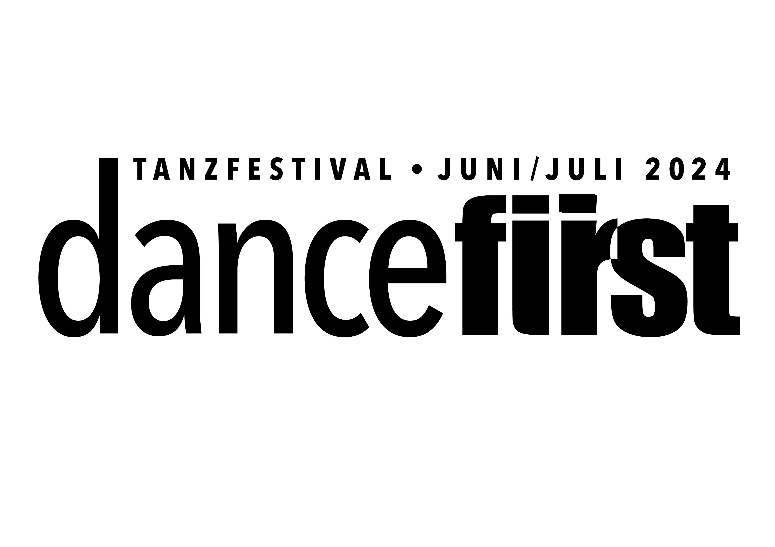 KAASH / LO QUE NO SE VE / MINUS 16Sonntag, 09.06.2024, 20:00 Uhr, Stadtsaal, Veranstaltungsforum FürstenfeldChoreografie: Akram Khan / Gustavo Ramírez Sansano / Ohad NaharinDie von Catherine Allard geleitete spanische Kompanie IT Dansa zählt zu den besten Nachwuchsensembles Europas. Mit Akram Khan‘s Kaash und Ohad Naharin‘s Minus 16 präsentiert das hochbegabte Ensemble auch zwei bahnbrechende Stücke weltberühmter Choreografen.Kaash ist eine ebenso schönes wie rasantes Stück, das auf wunderbare Weise indischen und zeitgenössischen Tanz verbindet. Mit stampfenden Ausfallschritten, schnellen Drehungen und weit schwingenden Röcken erobern die Tänzer den Raum. Jede Finger-, Arm- und Kopfbewegung lässt mythologische Bilder entstehen, die durch zeitgenössische Tanzelemente immer wieder ins Heute geholt werden. So entwickelt sich ein atemberaubendes Tanz-Ritual, das existentielle Aspekte des Lebens in ausdrucksstarke Bewegungen zu bannen weiß.Zu Franz Schuberts einfühlsamer Musik erzählt das zweite Stück Lo que no se ve von Gustavo Ramírez Sansano von dem, was in der Liebe unausgesprochen bleibt, was Beziehungen wachsen oder scheitern lässt. Unter stetig fallenden Blättern suchen drei Paare mal verschämt, mal neugierig, mal herausfordernd nach Gemeinsamkeiten. Aus beobachtenden Gesten werden harmonische Bewegungen voller Anmut. Aus Berührungen entstehen Nähe und Vertrautheit, aus Rivalitäten, Routinen und Verstecktheiten Entfremdung und Distanz. In variationsreichen sinnlichen Choreografien finden die Tänzer*Innen betörende Bilder für die subtilen emotionalen Facetten menschlicher Beziehungen.Minus 16 ist eine begeisternde Liebeserklärung an den Tanz. Zu temperamentvoller israelischer und lateinamerikanischer Musik feiern die Tänzer*Innen ein Fest der Lebensfreude. Zuerst ist es nur ein Wippen der Finger, in dem sich die Bewegungslust eines Mannes äußerst, bevor der rhythmische Lockruf den ganzen Körper erfasst und der Mann ein befreiendes Solo hinlegt, das die gesamte Gruppe mitreißt und die Bühne unter virtuosen Schrittfolgen vibrieren lässt. Während sich die Tanzwut in der nächsten Sequenz als anschwellende La Ola Welle Bahn bricht, die das letzte Hemd fordert und alle von den Stühlen reißt, endet das Programm nach einem wunderbaren Ballett- Intermezzo mit einem furiosen Showtime-Finale, bei dem der Abend auch für den letzten Zuschauer zum Fest wird.„Eine Kompanie, die in jeder Geste, jedem Schritt pure Sinnlichkeit und Spiellust verkörpert.“ (DeWezet)„Flamboyant. Ein großartiges Ensemble, das zu Recht mit stehenden Ovationen bedacht wurde.“ (Ouest France)www.dancefirst.dePressekontaktVeranstaltungsforum FürstenfeldZoryana WaldmüllerTel. 08141 / 6665-120
Email: zoryana.waldmueller@fuerstenfeld.dePressematerialText- und Bildmaterial zur Veröffentlichung finden Sie unter: https://www.fuerstenfeld.de/presse_de 